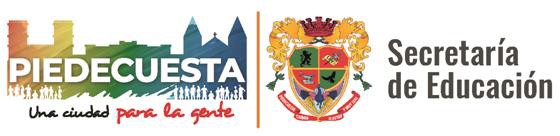 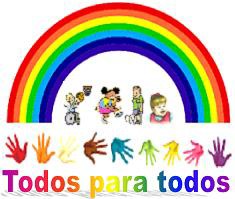 COLEGIO:		 CONCEPTO PSICOPEDAGOGICOSeñores Directivos docentes, docentes y padres de familia, la valoración que desde el Aula de Apoyo Pedagógico se adelanta a su hijo(a), estudiante, nos permite potenciar sus aprendizajes y así facilitar y garantizar un desempeño efectivo y eficaz.FECHA.DIA: 	MES: 		AÑO:   	DATOS PERSONALES Y FAMILIARES DEL ESTUDIANTE.NOMBRE DEL ESTUDIANTE: 					 FECHA DE NACIMIENTO: 	MES: 		AÑO: 	NOMBRE DEL PADRE/ACUDIENTE: _ 	EDAD: 	ESCOLARIDAD: 	OCUPACIÓN:		 NOMBRE DE LA MADRE/ACUDIENTE:  	EDAD: 	ESCOLARIDAD: 	OCUPACIÓN:	 TELEFONO: 			NIVEL DE ESCOLARIDAD DEL ESTUDIANTE:COLEGIO: 		MUNICIPIO: Piedecuesta GRADO: 	 JORNADA: 	MOTIVO DE ATENCIÓN:  	ANTECEDENTES DE LA SITUACIÓN:  	OBSERVACIÓN EN VALORACIÓN:  	RECOMENDACIONES:  	Docente/ Profesional de Apoyo Pedagógico Atención a la Diversidad e Inclusión